Учебный план на 2018-2019 учебный годПояснительная запискаУчебный план ДОУ на 2018-2019 учебный год разработан на основе Основной образовательной программы ДОУ,    в соответствии с   Федеральным законом «Об образовании в Российской Федерации»,   Постановлением   Главного государственного   санитарного врача Российской Федерации от 15.05.2013 №26 «Об утверждении СанПиН 2.4.1.3049-13 «Санитарно  -  эпидемиологические требования к устройству, содержанию и организации режима работы в дошкольных образовательных   организациях»; с ФГОС ДО  и  ОБЩЕОБРАЗОВАТЕЛЬНОЙ ПРОГРАММОЙ ДОШКОЛЬНОГО ОБРАЗОВАНИЯ УЧРЕЖДЕНИЯ МБДОУ ДЕТСКИЙ САД «КОЛОКОЛЬЧИК»  г.ЧАПЛЫГИНАЦелями деятельности ДОУ по реализации обязательной части основной образовательной программы дошкольного образования являются:Создание благоприятных условий для полноценного проживания ребенком дошкольного детства, формирование основ базовой культуры личности, всестороннее развитие психических и физических качеств в соответствии с возрастными и индивидуальными особенностями, подготовки к жизни в современном обществе,  к обучению в школе, обеспечение  безопасности жизнедеятельности дошкольника. Особое внимание в Программе уделяется  развитию    личности  ребенка и укреплению здоровья детей. Для достижения данных целей по реализации обязательной части основной образовательной программы дошкольного образования ДОУ ставит следующие задачи:  охраны и укрепления физического и психологического здоровья детей, в том числе их эмоционального благополучия;   обеспечения равных возможностей для полноценного развития каждого ребѐнка в период дошкольного детства независимо от места жительства, пола, нации, языка, социального статуса, психофизиологического и других особенностей (в том числе ограниченных возможностей здоровья);   обеспечения преемственности целей, задач и содержания образования, реализуемых в рамках образовательных программ различных уровней (далее - преемственность основных образовательных программ дошкольного и начального общего образования);   создания благоприятных условий развития детей в соответствии с их возрастными и индивидуальными особенностями и склонностями, развития способностей и творческого потенциала каждого ребёнка как субъекта отношений с самим собой, другими детьми, взрослыми и миром;   объединения обучения и воспитания в целостной образовательный процесс на основе духовно-нравственных и социокультурных ценностей и принятых в обществе правил и норм поведения в интересах человека, семьи, общества;   формирование общей культуры личности детей, в том числе ценностей здорового образа жизни, развития их социальных, нравственных, эстетических, интеллектуальных, физических качеств, инициативности, самостоятельности и ответственности ребёнка, формирование предпосылок учебной деятельности; обеспечения вариативности и разнообразия содержания Программ и организационных форм дошкольного образования, возможности формирования Программ различной направленности с учётом образовательных потребностей, способностей и состояния здоровья детей;   формирования социокультурной среды, соответствующей возрастным, индивидуальным, психологическим и физиологическим особенностям детей;   обеспечения психолого-педагогической поддержки семьи и повышения компетентности родителей (законных представителей) в вопросах развития и образования, охраны и укрепления здоровья детей. Учебный план направлен на реализацию данных задач. Учебный план устанавливает виды организованной образовательной деятельности, количество их в неделю, длительность.           Для воспитанников детского сада в январе месяце организуются зимние каникулы, во время которых проводятся развлекательные, оздоровительные мероприятия. В дни каникул в летний период с воспитанниками организуются мероприятия художественно – эстетического и физкультурно – оздоровительного цикла.         Учебный план построен с учетом принципа интеграции образовательных областей в соответствии с возрастными возможностями и особенностями  воспитанников, спецификой и возможностями образовательных областей; основывается на комплексно-тематическом принципе построения образовательного процесса; предусматривает решение программных образовательных задач в совместной деятельности взрослого и ребенка, и самостоятельной деятельности детей не только в рамках организованной образовательной деятельности, но и при проведении режимных моментов в соответствии со спецификой дошкольного образования.Длительность ОД:1мл.гр.-10 минут;2 мл.гр.-15.минут;средняя группа-20 минут;старшая группа-25 минут.Перерыв между занятиями- 10 минут.ПриложенияРасписание образовательной деятельности -  Приложение №1Программно-методическое обеспечение учебного плана -  Приложение №2Приложение 1                                                                                                                                                                                             Расписание образовательной деятельности (ОД).Приложение 2Программно-методическое обеспечение учебного планаУчебно-методическая литература1 младшая группа1.Бабаева Т. И. «Детство» Примерная основная общеобразовательная программа дошкольного образования.- Санкт- Петербург, «Детство –Пресс».2014.2.Шамрай С.Е. « Комплексно – тематическое планирование по программе «Детство». Первая младшая группа». - Волгоград, «Учитель». 2014 . 3.Мартынова Е.А. «Комплексная оценка достижений детей 3 лет на основе концепции программы «Детство». - Волгоград, «Учитель».2011.4.Верещагина Н.В.« Результаты мониторинга образовательного процесса».- Санкт-Петербург, «Детство – Пресс».2011. 5. Теплюк  С.Н. «Воспитание и обучение в первой младшей группе детского сада».- Москва, «Мозаика-Синтез».2007.6. Гербова В.В. «Занятие по развитию речи в 1 младшей группе». - Москва, «Просвещение».2000.7.Богуславская З.М «Развивающие игры для детей младшего дошкольного возраста». - Москва, «Просвещение».1991.8. Картушина  М.Ю.«Конспекты логоритмических занятий с детьми 2-3 лет». - Москва, «Сфера».2007.9. Павлова Л.Н. «Раннее детство-познавательное развитие». - Москва, «Мозаика-Синтез».2000.10. Новикова В.П.«Математика в детском саду» младший дошкольный возраст. - Москва, «Мозаика-Синтез».2002.11. Рузская А.Г. « Развитие речи». – Москва, «Мозаика-Синтез».2007.12.Павлова Л.Н.« Раннее детство: Развитие речи и мышление». - Москва, «Мозаика-Синтез». 2000.13.Карпухина  Н.А.«Программная разработка образовательных областей « Коммуникация», «Социализация», «Познание», «Физическая культура»» в 1 младшей группе.- Воронеж, «Учитель». 2013 год.14. Карпухина  Н.А. «Конспекты занятий в 1 младшей группе детского сада». - Воронеж, « Педагогика нового времени». 2007.15. Гербова  В.В.«Наглядно – дидактическое пособие « Развитие речи в детском саду». - Москва, «Мозаика-Синтез».16. Янушко Е.А. « Рисование с детьми раннего возраста». - Москва, «Мозаика-Синтез».2006.17.Карпухина Н.А.« Программная разработка образовательных областей « Чтение художественной литературы», «Коммуникация». - Воронеж, «Издатель».2012. 18.Винникова Г.И.« Занятия с детьми 2-3 лет». Первые шаги в математику, развитие движения». - Москва, «Сфера».2010 год.19.Лункевич.Л.В. «Рисование для детей младшего дошкольного возраста». -Москва, «Издательство».1997.20. Доронова. Т.Н. «Дошкольникам об искусстве» ( Наглядно-тематическое пособие.  Младший возраст ) . - Москва, «Просвещение».1999.21. Демонстрационный материал для фронтальных занятий « Посуда». -Москва, «Прометей».1997.23. Демонстрационный материал для фронтальных занятий «Головные уборы». - Москва, «Прометей».1997.24. Наглядно-дидактическое пособие «Рассказы по картинкам «Профессии».-Москва, «Мозаика-Синтез».2005.25.Наглядно-дидактическое пособие «Детский сад». - Москва. «Карапуз».2012.26.Дидактический материал в картинках «Времена года» .( В городе, в деревне, в природе).-Москва, «Школьная пресса».2008.27.Серия демонстрационных картин с методическими рекомендациями по обучению дошкольников рассказыванию «Наш детский сад». - Санкт-Петербург, «Детство-Пресс».2008.28. Тематический словарь «Лето» .  -Чаплыгин, ДОУ.29.Тематический словарь «Осень» . - Чаплыгин, ДОУ.30. Тематический словарь «Зима». - Чаплыгин, ДОУ.31.Тематический словарь «Весна». - Чаплыгин, ДОУ2 младшая группа1.Бабаева Т. И. «Детство» Примерная основная общеобразовательная программа дошкольного образования.- Санкт- Петербург, «Детство –Пресс».2014.3.Г. Кобзева, Е.А. Мартынова, И.М. Сучкова, И.А. Холодова Тематическое планирование во 2 младшей группе детского сада  (практическое пособие), Волгоград, «Учитель», 2009 год.4.Т.М. Бондаренко Комплексные занятия во второй младшей группе детского сада (практическое пособие), Воронеж, «Учитель»,2003 год.5.Т.М. Бондаренко Комплексные занятия во второй младшей группе детского сада (практическое пособие), Воронеж, «Учитель»,2006 год.6.Т.И. Бабаева Мониторинг в детском саду (научно-методическое пособие), СПб, «Детство -Пресс», 2014год.7.М.Ф. Литвинова Подвижные игры и игровые упражнения для детей 3-го года жизни  (методическое руководство для работников образовательных учреждений), М., «Линка-Пресс», 2005 год.8.Е.А. Сочеванова Комплексы утренней гимнастики для детей 3-4 лет, СПб, «Детство-Пресс», 2009год.9.В.Н. Волчкова Конспекты занятий во второй младшей группе детского сада (практическое пособие), ТЦ «Учитель», 2004 год.10.М.Д. Маханёва Театрализованные занятия в детском саду (пособие для работников дошкольных учреждений), М., ТЦ «Сфера», 2001 год. 11.О.Л. Князева, М.Д. Маханева Приобщение детей к истокам русской народной культуры (практическое пособие), СПб, «Детство-Пресс»,2008 год.12.О.В. Дыбина Занятия по ознакомлению с окружающим миром во второй младшей группе, Москва, «Мозаика Синтез», 2010 год.13.Е.А. Носова, Т.Ю. Швецова «Семья и детский сад» Педагогическое образование родителей, СПб, «Детство-Пресс, 2009год.14.С.Н. Теплюк Занятия на прогулках с детьми младшего дошкольного возраста (методическое пособие), М., «Владос», 2002 год.15.Н.В. Нищева Подвижные и дидактические игры на прогулке, СПб, «Детство-Пресс», 2010год.16.В.Н. Волчкова Конспекты занятий по второй младшей группе детского сада (практическое пособие), «Учитель», 2004 год.17.Д.Н. Колдина Аппликация с детьми 3-4 лет, Москва, «Мозаика-Синтез», 2010год.18.В.Н. Волчкова  Конспекты занятий во второй младшей группе детского сада (практическое пособие), ТЦ «Учитель», 2004 год.19.И.Н. Чеплашкина Математика-  это интересно (учебное издание), рабочая тетрадь (3-4 года), СПб, «Детство-Пресс», 2000 год.20.В.Н. Волчкова Конспекты  занятий во второй младшей группе детского сада (учебно-методическое пособие), ТЦ «Учитель», 2004 год.21.Е.В. Колесникова Математика для дошкольников 3-4 лет (методическое пособие), М., 2002 год.22.Гербова В.В. Занятия по развитию речи во 2 младшей группе детского сада. Планы занятий. – М.: Мозаика – Синтез, 2009.23.Воспитание дошкольника в труде./под ред. В.Г. Нечаевой.  –  М.: Просвещение, 198324.А.К. Бондаренко. Дидактические игры в детском саду. – М.: Просвещение, 199125.Пензулаева Л.И. Физкультурные  занятия в детском саду вторая младшая группа. Конспекты занятий. - М.: Мозаика – Синтез, 2009.26.Рабочая  программа воспитателя по программе «Детство» средняя группа. Волгоград изд-во Учитель 2013г. средняя группа1.Н.В.Алешина  «Ознакомление дошкольников с окружающим» средняя группа УЦ Перспектива Москва 2008г.2.Н.В.Алешина «Ознакомление дошкольников с окружающим»Элизе Трейдинг 2000г. Бондаренко  Т.М.«Комплексные занятия в средней группе» Т.Ц.Учитель 2001г.3.Комарова Т .С . «Занятия по изо в д/с. « Просвещение» 1991г.4.Б.Куцакова Л.В. «Занятия по конструированию из строительного материала в средней группе д/с. Мозаика-Синтез 2006г.5.Соломенникова  О.А. «Экологическое воспитание в д/с» Мозаика-Синтез 2005г.6.Математика  «От трех до семи» Санкт Петербург изд-во «Детство пресс» 2001г.7.Рабочая  программа воспитателя по программе «Детство» средняя группа. Волгоград изд-во Учитель 2013г. 8.Михайлова З.А. «Игровые задачи для дошкольников» Детство-пресс Санкт Петербург 2001г.9.Ю.Курочкина «Детям о книжной графике» Санкт Петербург изд-во «Акцидент» 1997г.10.Алешина  Н.В. «Патриотическое воспитание дошкольников» Москва 2005г.11.Колесникова  Е.В. «Демонстрационный материал»-математика для детей 4-5 лет. Сфера 2005г.12.Колесникова  Е.В. «Рабочая тетрадь»-математика для детей 4-5 лет. Сфера 2005г.13.Лыкова   И.А. «Изодеятельность в д/с средняя группа. Сфера, Москва 2007г.14.Казакова Р.Г. «Рисование с детьми дошкольного возраста» (нетрадиционное) Сфера, Москва 2005г.15.Гербова  В.В. «Занятия по развитию речи» в средней группе д/с. Мозаика- синтез, Москва 2009г.16.Куцакова Л.В., Комарова Т.С., Павлова Н.Ю.«Трудовое воспитание в д/с» Москва 2005г.17.Максимова  Н.М., Колобова Т.Г. «Аппликация» Москва 1998г.Аджи А.В. «Конспекты интегрированных занятий в средней группе д/с.» ТЦ Учитель 2009г.18.Карпухина  Н.А. «Программная разработка образовательных областей» в средней группе. Воронеж 2013г.19.Новиковская   О.А. «Конспекты комплексных занятий с детьми 4-5 лет» Санкт Петербург «Паритет» 2006г.20.Петрова  Т.И., Сергеева Е.А., Петрова Е.С. «Театрализованные игры в д/с» Москва»Школьная пресса» 2000г.21.Кравченко  И.В.Долгова Т.Л.-«Прогулки в д/с « Сфера Москва 2008г.Цвынтарный   В.В. «Играем пальчиками и развиваем речь» Н.Новгород «Флокс» 1995г.22.Швайко Г.С. «Занятия по изо» Москва «Владос»2001г.23.Грибовская   А.А. «Коллективное творчество дошкольников» Сфера Москва 2004г.24.Колесова   В.И. «Математическое развитие детей 4-7 лет» Волгоград Издательство «Учитель» 2013г.25.ХарченкоТ.Е. «Бодрящая гимнастика для дошкольников» Санкт-Петербург «Детство-пресс» 2012г.26.Шипицина Л.М. «Азбука общения» Санкт Петербург «Детство-пресс»1998г.27.Нифонтова  С.Н., Гаштова О.А., Жук Л.Н.»Цикл Развивающих целевых и тематических экскурсий для детей 4-7 лет». Санкт- Петербург «Детство- пресс»2010г.старшая группа1.Бабаева Т. И. Детство. Примерная основная общеобразовательная программа дошкольного образования. – СПб. Изд. «Детство-прогресс», 2014.2.Иванова А. И. Методика организации экологических наблюдений и экспериментов в детском саду. – М., «Творческий центр», 2005.3.Иванова А. И. Естественно-научные наблюдения и эксперименты в детском саду. – М., «Творческий центр», 2003.4.Лыкова И. А. Изобразительная деятельность в детском саду. – М., «Карапуз», 2007.5.Волчкова В. И. Изо в старшей группе. – Воронеж, 2006.6.Волчкова В. И. Экология. – Воронеж. «Учитель», 2006.7.Волчкова В. И. Развитие речи. – Воронеж. «Учитель», 2006.8.Корнева Г. Поделки из бумаги. – СПб, «Кристалл», 2001.9.Потапова Т. В. Беседы о профессиях. – М., «Творческий центр», 2005.10.Бондаренко Т. М. Диагностика педагогического процесса в детском саду. – Воронеж, «Учитель», 2002.11.Хабибулина Е. Я. Дорожная азбука в детском саду. – СПб., «Детство-пресс», 2011.12.Е.А. Ульева. Сценарий занятий с дошкольниками: математика, логика, письмо. ООО «Вако», 2013г. 13.Е.А. Ульева. Письмо. Тетрадь для детей 5-6 лет. ООО «Вако», 2013г.14.Е.А. Ульева. Математика. Тетрадь для детей 5-6 лет. ООО «Вако», 2013г.15. Е.А. Ульева. Логика. Тетрадь для детей 5-6 лет. ООО «Вако», 2013г.16.Лыкова И. А. Художественный труд в детском саду. – М., «Карапуз», 2010.17.Тарловская И. Ф. Обучение детей дошкольного возраста конструированию. – М., «Просвещение», 1994.18.Волчкова В. Н. Степанова И. Л. Конспекты занятий в старшей группе. Познавательное развитие. – Воронеж, 2006.19.Тимофеева Л. Л. Ребёнок и окружающий мир. – СПб., «Детство-прогресс», 2014.20.Гарнышева Т. П. ОБЖ для дошкольников. – М., «Айрис-пресс», 2009.21.Шумаева Д. Г. Как хорошо уметь читать. – СПб., «Акцицент», 1997.22.Смирнова М. Г. Изо старших дошкольников. – Волгоград. «Учитель», 2009.23.Курочкина Н. А. Знакомство с натюрмортом. – СПб., «Акцицент», 1997.24.Вакуленко Н. А. Комплексные занятия в старшей группе. – Волгоград. «Учитель», 2009.25.Маханёва Н. Д. Нравственно-патриотическое воспитание дошкольников. М., «Творческий центр», 2009.26.Шпрыгина Т. А. Беседы о правилах пожарной безопасности. – М., «Творческий центр», 2009.27.Романова Е. А. Занятия по правилам дорожного движения. – М., «Творческий центр», 2008.28.Куцакова Л. В. Конструирование и ручной труд в детском саду. – М., «Просвещение», 1990.29.Бондаренко Т. М. Комплексные занятия в старшей группе. – Волгоград, «Учитель», 2004. 30.Вершинина Н. Б. Диагностический журнал «Комплексная диагностика программы «Детство» старшей группы». – Волгоград, «Учитель», 2011.31.Верещагина Н. В. Результаты мониторинга детского развития в старшей группе. – СПб., «Детство-пресс», 2012.32.Узорова О. В. 350 упражнений для подготовки детей к школе. – М., «Астрель», 2012.33.Мартынова Е. А. Развѐрнутое перспективное планирование по программе «Детство». Старшая группа. – Волгоград, «Учитель», 2011.34.Гладышева Н. Н. Рабочая программа для воспитателей. Старшая группа. –Волгоград, «Учитель», 2013.35.Тематические словари «Лето», «Осень», «Зима», «Весна». – Чаплыгин, ДОУ «Сказка».36.Папки для рассматривания «Посуда», «Профессии», «Продукты питания», «Птицы», «Мебель», «Животные», «Транспорт», «Цветы», «Деревья», «Одежда».37.Папки по краеведению. – Чаплыгин, ДОУ «Теремок».38.Плакаты для рассматривания по ОБЖ, «Времена года», «Животные», «Птицы».библиотечно-информационные1. Ильчук Н.П. Хрестоматия для дошкольников 4-5 лет изд.АСТ,1998г.2. Ильчук Н.П. Хрестоматия для дошкольников 5-7 лет изд.АСТ,1998г.3. Ильчук Н.П. Хрестоматия для дошкольников 2-4 лет изд.АСТ,1998г.4. Елисаева Л.Н. Хрестоматия для маленьких и постарше изд. «Знание»1996г.5. Жуковская Р.И., Пеньевская Л.А. Хрестоматия для детей старшего дошкольного возраста изд. «Просвещение» 1976г.6. Елисева Л.Н. Хрестоматия для маленьких изд. «Просвещение» 1982г.7.Ламберт М. Детская краткая энциклопедия. Природа изд. «Слово» 1994г.8. Бертино А., Валла Ф. 366.. и даже больше рассказов о животных изд. «Радуга» 1993г.9. Большая книга необходимых знаний дошкольника Пер. с итальянского Силиной М., Горбачевой Т. М.. ОЛМА Медия, 2007г.10.Володин В.А. Энциклопедия для детей . Птицы и звери М.. Авант  2003г.11.Шалаева Г.П. Школа для дошкольников М..СЛОВО, Эксмо, Форум, 2007гОбразовательные области Виды ООД1-я младшая группа2-я младшая группаСредняя группаСтаршая группа Познавательное развитиеФЦКМ110,51Познавательное развитиеФЭМП1111Речевое развитиеРазвитие речи10,510,5Речевое развитиеОбучение грамоте0,5Речевое развитиеВосприятие художественной литературы10,50,51Художественно – эстетическое развитие Рисование0,250,050,51Художественно – эстетическое развитие Лепка 0,50,50,50,5Художественно – эстетическое развитие Аппликаций 0,250,50,50,5Художественно – эстетическое развитие Конструирование 10,50,51Художественно – эстетическое развитие Музыка 2222Физическое развитие Двигательная 2333итого10101012Длительность ОД10 мин15 мин20 мин20-25 минДни недели1-ая младш.  группа №4  время2-ая младш.  группа №3времяСредняя группа №1времяСтаршая  группа №2времяПонедельникВосприятие худ. литературы   Музыкальная9.00-9.1015.25-15.35Музыкальная  Изобразительная (рис/лепка)9.00-9.159.25-9.40Изобразительная Рисование / КонструированиеМузыкальная9.00-9.209.30-9.50Изобразительная( лепка /аппликация)  Коммуникативная (восп.худ.лит-ры)Музыкальная9.00-9.259.35-10.0015.40-16.06ВторникПознавательно-исследовательская (ФЭМП)Конструирование9.00-9.1015.25-15.35Познавательно-исследовательская (ФЦКМ)Двигательная9.00-9.159.25-9.40Познавательно-исследовательская(ФЭМП)Двигательная9.00-9.209.55-10.15Познавательно-исследовательская (ФЭМП)Двигательная 9.00-9.2510.25-10.50                 СредаИзобразительная (рис/лепка/аппл)Двигательная9.00-9.1015.25-15.35МузыкальнаяПознавательно-исследовательская(ФЭМП)9.00-9.159.25-9.40  Коммуникативная (развитие речи) Двигательная9.00-9.209.55-10.15Познавательно-исследовательская.(ФКЦМ)Конструирование (констр./ручной труд)Двигательная9.00-9.259.35-10.0015.40-16.05ЧетвергПознавательно-исследовательская (ФЦКМ)Музыкальная9.00-9.1015.25-15.35   Коммуникативная (развитие речи/восп.худ.лит-ры)Двигательная9.00-9.159.25-9.45Познавательно-исследовательская (ФЦКМ/восп.худ.лит-ры)Музыкальная9.00-9.209.30-9.50МузыкальнаяКоммуникативная (разв.речи/обучение грамоте)9.00-9.259.55-10.20ПятницаКоммуникативная (развитие речи)Двигательная9.00-9.1015.25-15.35Изобразительная (рис/лепка)Двигательная9.00-9.1511.00-11.15Изобразительная(лепка/аппликация)Двигательная9.00-9.2010.30-10.50Изобразительная(рисование)Двигательная9.00-9.2515.40-16.05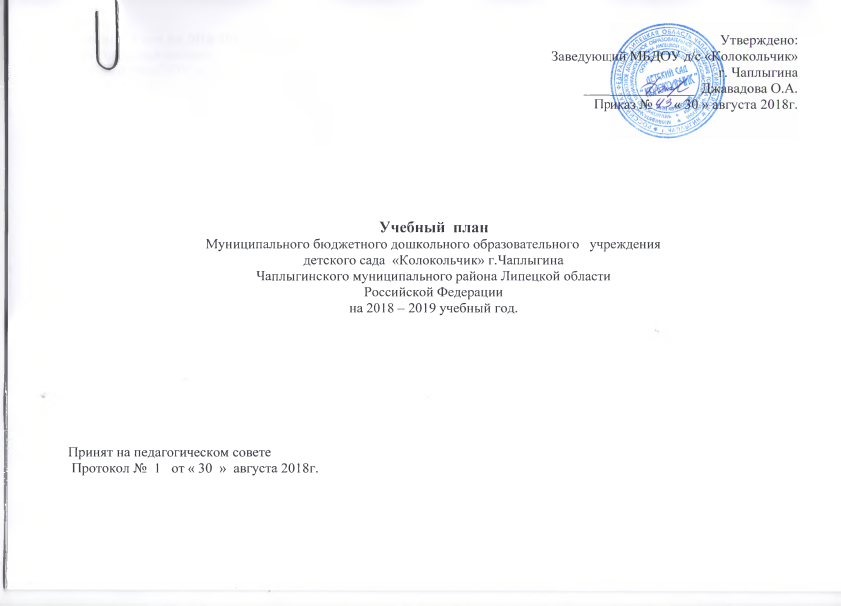 